附件一南臺科技大學107學年度第一學期推動學生終身閱讀學習實施計畫依據：本校推動「品德教育促進方案」及「三好校園」實踐學校，推展終身閱      讀學習，健全人格發展。 主旨：分享三好，營造書香環境，培養自主學習，養成說好話、存好心、做好      事的觀念，提升公民素養，進而培養學生終身學習。 叁、對象：南臺科技大學學生。 肆、主辦單位：學務處、通識教育中心、圖書館 伍、協辦單位：各學院及系所。 陸、實施方式 一、辦理人間福報等閱讀心得比賽，同學閱讀後於107年12月10日前，每班至少選一篇心得（500字以上）(格式如附表)上傳網站。請將閱讀報緍文章截取或複製，讓評審老師方便閱讀查詢，未附上者不列入評比。     網址：http://my.stust.edu.tw/course.php?courseID=15487&f=hwlist     參考資料:可至圖書館借閱人間福報或至人間福報網站下載針對覺世、               家庭、勵志等內容撰寫心得感想。      人間福報網址: http://www.merit-times.com.tw/二、獎勵方式：選優閱讀心得20篇優良作品，放置於網站提供分享閱讀，              於107年12月19日頒發獎狀及獎金。 柒、預期效果：預期至少300人次的心得上傳，且能尊重智慧財產權，嚴禁抄襲，鼓勵學生培養閱讀習慣及寫作表達能力。 捌、經費:由107年度學輔工作計畫項目3-1-2-4孕育學生生活學習活動補助款支應。捌、本計畫陳 校長核定後實施，若有未盡事宜，得隨時增修之。南臺科技大學107學年度第一學期推動學生終身閱讀學習心得比賽班級:資管一丙          學號: 4A790017          姓名:黃姵儒主題:人間福報        日期: 2018 年 12 月 6 日  覺世家庭其他心得感想:(字體14、單行間距、與前段0.5行距)不管是需要幫助的人或是誰都應該要伸出手幫助他人,在幫助別人的時候自己也會很快樂,俗話說:「助人為快樂之本」,能夠親力親為的去幫助他人,不求任何回報也不論利益多寡,儘管只是付出微薄的心力,助人不但是快樂之本,也可以學習到解決問題的能,這都是幫助他人中最有價值的意義。這個社會人多嘴雜,常常會有很多事情發生,讓人感到心煩不已,但同時也充滿溫暖,當自己需要別人幫助的時候,若有人願意伸出手幫助自己時,要回以感謝的話,自然是要回饋給社會或者是比我們更需要幫助的人,幫助人不一定是在外面幫助別人,在家幫助家人也是一件快樂的事情,整理家裡,使家裡更乾淨,主動幫助家裡做事,這樣可以促進家庭和諧,而在學校裡,同學需要幫助時,要主動地去幫助同學,像是同學在課業上有問題,自己也會上前去幫助,盡自己的能的,當助同學可以使自己和同學之間的感情更有好,這樣也可以凝聚班上的團結力量。人不是一生下來就十全十美的,在成長的過程中難免會有困難和挫折,在這個時候就需要別人的幫助,在別人幫助前自己也要先幫助別人,這樣別人才會幫助自己,若是每個人都是自私的話,世界上就不會有好人的存在,要盡自己所能去幫助他人,這些都只是舉手之勞而已,藉由幫助他人的過程,可以拉近與他人的距離。報緍內容:(下載複製或拍照貼上即可)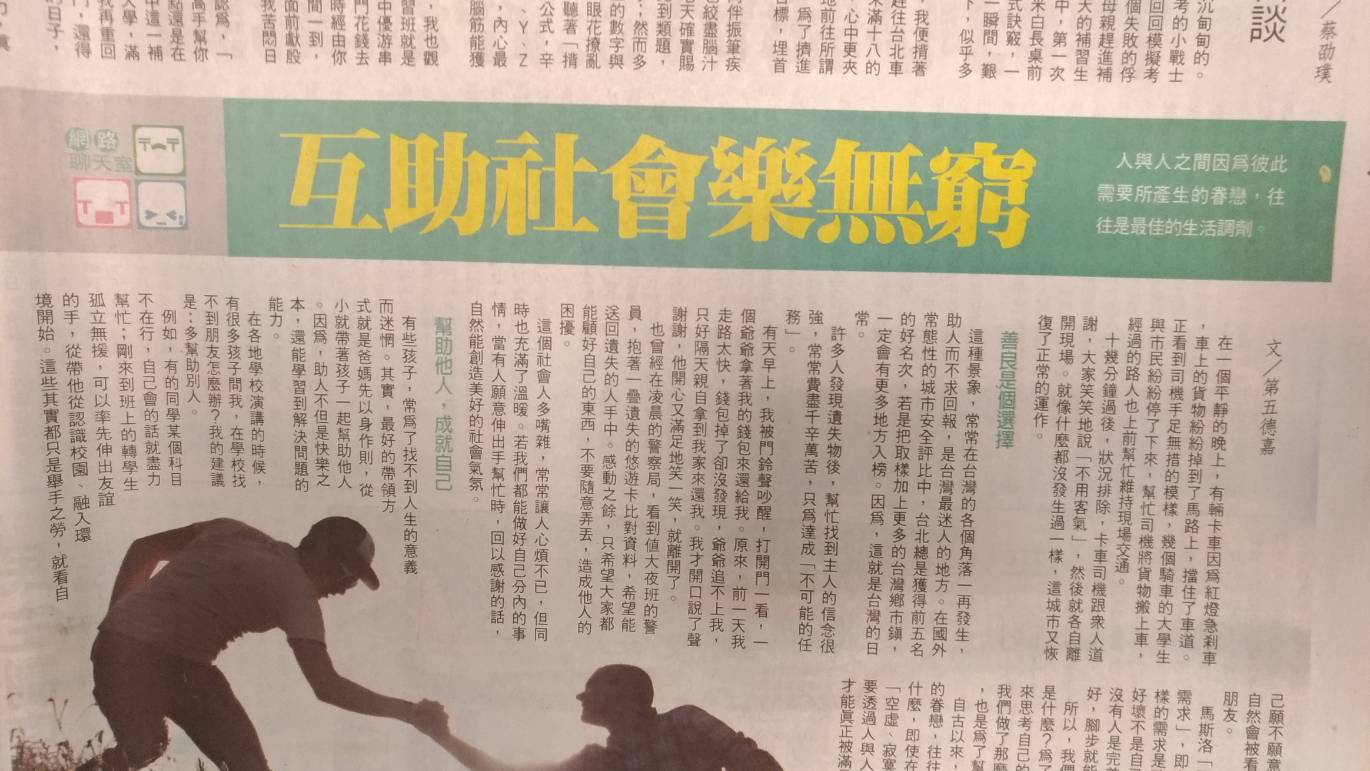 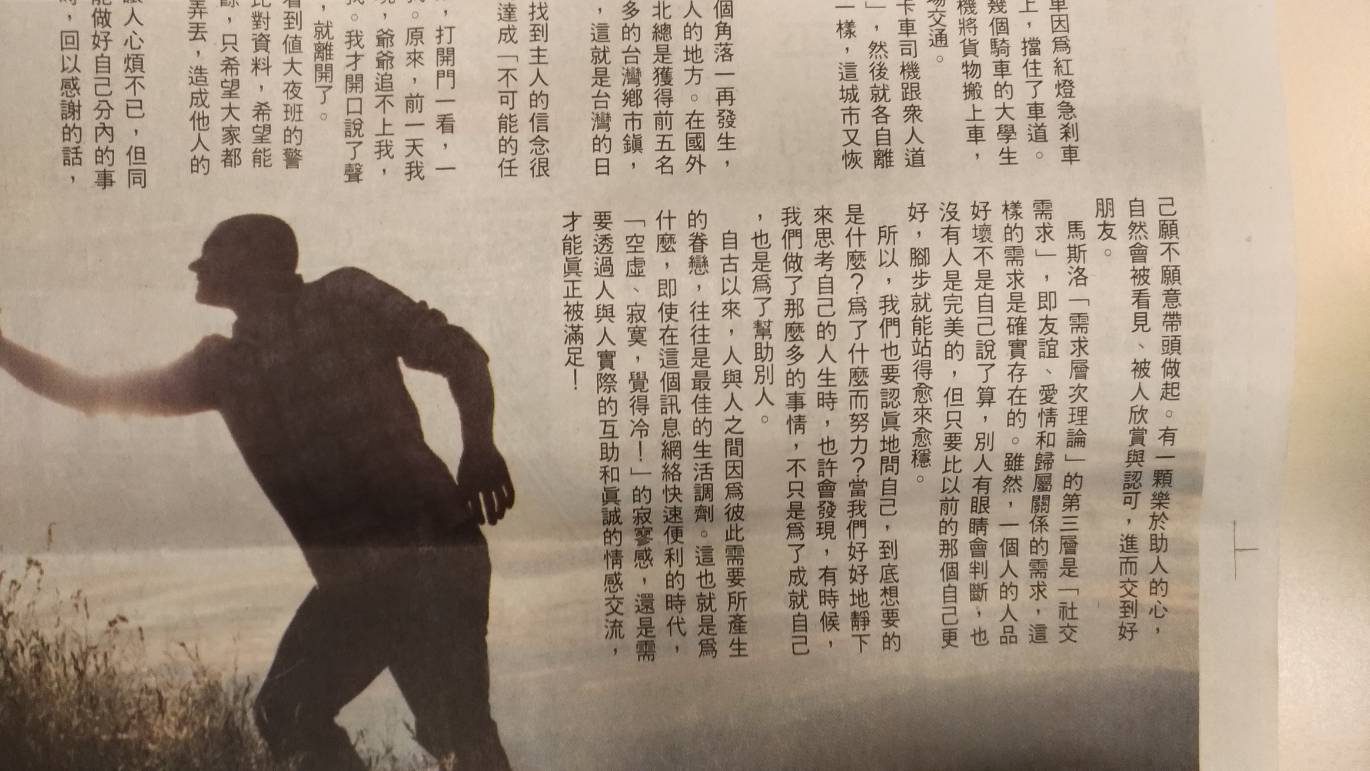 